Port Susan Marine Stewardship Area Conservation Action PlanProgress Tracker Last updated 8/17/2022Additional Actions Completed in Port Susan In addition to the progress made towards the strategic actions identified for each Conservation Target, additional work has been advanced within Port Susan that expands beyond the original objectives and strategic actions identified in the 2012 CAP. In particular, actions related to climate change, water quality, human wellbeing, and sea level rise fall outside of the objective and strategic action structure of the CAP but are nonetheless important to track. These actions include:The Nature Conservancy (TNC) Port Susan Bay Restoration: TNC is working to restore key ecological processes to 150 acres of estuarine tidal habitat in Port Susan through the construction of distributary and blind tidal channel excavations. To accomplish this, TNC tested a novel approach in August 2022 to use explosives to create tidal channels as opposed to more traditional excavation methods. This method leads to reduced disturbances to the surrounding ecosystem during construction and leads to decreased project costs.United States Geological Survey – Coastal Habitats in Puget Sound (CHIPS) Project:Led by USGS researcher Dr. Eric Grossman, the CHIPS project is an effort to model the transport of sediment and contaminants in coastal waters throughout Puget Sound. The project examines the movement of sediment from river systems into coastal areas and the effects sediment has on water quality, submerged vegetation, and habitat quality. Washington Sea Grant Sea Level Rise Projections:Washington Sea Grant has led efforts to model sea level rise across Washington shorelines. This effort has provided local resource managers with information on projected sea level rise values and management options to adapt to expected future conditions. Snohomish County Stillaguamish Watershed Vulnerability AssessmentSnohomish County is developing a vulnerability assessment for communities in the Stillaguamish Watershed to better understand the challenges facing individuals and communities considering anticipated climate impacts. This work will examine how restoration activities contribute towards enhancing the resilience of communities in the watershed.Progress LegendProgress LegendProgress LegendProgress LegendNeeds refinement/consider relevanceNo progress made; needs attentionSome progress made; not meeting targeted goalsProgress is on-track or completeBefore tagging progress color, review “Opportunities to Support Progress” for actions to solicit updates on progress to-date.Before tagging progress color, review “Opportunities to Support Progress” for actions to solicit updates on progress to-date.Before tagging progress color, review “Opportunities to Support Progress” for actions to solicit updates on progress to-date.Before tagging progress color, review “Opportunities to Support Progress” for actions to solicit updates on progress to-date.Conservation Target 1: River DeltaConservation Target 1: River DeltaConservation Target 1: River DeltaConservation Target 1: River DeltaConservation Target 1: River DeltaConservation Target 1: River DeltaObjectiveStrategic Action2012 Opportunity RankOpportunities to Support ProgressActions Completed To-Date Action Metrics (if applicable)Objective 1: Increase delta complexity of approximately 100(+/-) acres between South Pass and Hat Slough and improve flood conveyance by creating a restoration project that increase freshwater inputs to the mudflats by 2020.Strategic Action 1: Develop agreements and incentives for landowners to redistribute flood water into new distributary channels on their land by 2015. HighSeek updates from Snohomish County’ Sustainable Lands Strategy. In 2012, there were plans for the Stillaguamish Watershed Council partners to solicit interest from local delta landowners (particularly those who have known stormwater flooding issues)Upcoming project to track: Channel Migration Easements (Snohomish County). As of 2022, this is still a pilot program in the Lower SkykomishAg Resilience Plan, Snohomish Conservation DistrictObjective 1: Increase delta complexity of approximately 100(+/-) acres between South Pass and Hat Slough and improve flood conveyance by creating a restoration project that increase freshwater inputs to the mudflats by 2020.Strategic Action 2: Design and build appropriate (historic) distributary channels to convey flood water to 200 (+/-) acres of mudflat by 2020. HighSeek updates from Snohomish County’ Sustainable Lands StrategyUpcoming projects to track: Zis a ba II (2024 or 2025), Stillaguamish Tribe; Port Susan Bay Estuary Restoration, The Nature ConservancyPort Susan Bay Estuary Restoration Project, Port Susan Bay Preserve (2012, The Nature Conservancy)150 acres of estuary restoredObjective 1: Increase delta complexity of approximately 100(+/-) acres between South Pass and Hat Slough and improve flood conveyance by creating a restoration project that increase freshwater inputs to the mudflats by 2020.Strategic Action 2: Design and build appropriate (historic) distributary channels to convey flood water to 200 (+/-) acres of mudflat by 2020. HighSeek updates from Snohomish County’ Sustainable Lands StrategyUpcoming projects to track: Zis a ba II (2024 or 2025), Stillaguamish Tribe; Port Susan Bay Estuary Restoration, The Nature ConservancyLivingston Bay Pocket Estuary Restoration (2012, The Nature Conservancy)10 acres restoredObjective 1: Increase delta complexity of approximately 100(+/-) acres between South Pass and Hat Slough and improve flood conveyance by creating a restoration project that increase freshwater inputs to the mudflats by 2020.Strategic Action 2: Design and build appropriate (historic) distributary channels to convey flood water to 200 (+/-) acres of mudflat by 2020. HighSeek updates from Snohomish County’ Sustainable Lands StrategyUpcoming projects to track: Zis a ba II (2024 or 2025), Stillaguamish Tribe; Port Susan Bay Estuary Restoration, The Nature ConservancyGreenwood Creek Enhancement Project (2014, Tulalip Tribes, Snohomish County SWM, Snohomish MRC)1 barrier culvert replacedObjective 1: Increase delta complexity of approximately 100(+/-) acres between South Pass and Hat Slough and improve flood conveyance by creating a restoration project that increase freshwater inputs to the mudflats by 2020.Strategic Action 2: Design and build appropriate (historic) distributary channels to convey flood water to 200 (+/-) acres of mudflat by 2020. HighSeek updates from Snohomish County’ Sustainable Lands StrategyUpcoming projects to track: Zis a ba II (2024 or 2025), Stillaguamish Tribe; Port Susan Bay Estuary Restoration, The Nature ConservancyZis a ba Estuary Restoration (2017, Stillaguamish Tribe)87 acres of estuary restoredObjective 1: Increase delta complexity of approximately 100(+/-) acres between South Pass and Hat Slough and improve flood conveyance by creating a restoration project that increase freshwater inputs to the mudflats by 2020.Strategic Action 2: Design and build appropriate (historic) distributary channels to convey flood water to 200 (+/-) acres of mudflat by 2020. HighSeek updates from Snohomish County’ Sustainable Lands StrategyUpcoming projects to track: Zis a ba II (2024 or 2025), Stillaguamish Tribe; Port Susan Bay Estuary Restoration, The Nature ConservancyKristopherson Creek Fish Passage Barrier Removal Project (2018, Snohomish Conservation District)1.6 miles of stream made accessibleObjective 1: Increase delta complexity of approximately 100(+/-) acres between South Pass and Hat Slough and improve flood conveyance by creating a restoration project that increase freshwater inputs to the mudflats by 2020.Strategic Action 2: Design and build appropriate (historic) distributary channels to convey flood water to 200 (+/-) acres of mudflat by 2020. HighSeek updates from Snohomish County’ Sustainable Lands StrategyUpcoming projects to track: Zis a ba II (2024 or 2025), Stillaguamish Tribe; Port Susan Bay Estuary Restoration, The Nature ConservancyLeque Island Restoration Project (2019 WA Department of Fish and Wildlife)250 acres of estuary restoredObjective 1: Increase delta complexity of approximately 100(+/-) acres between South Pass and Hat Slough and improve flood conveyance by creating a restoration project that increase freshwater inputs to the mudflats by 2020.Strategic Action 2: Design and build appropriate (historic) distributary channels to convey flood water to 200 (+/-) acres of mudflat by 2020. HighSeek updates from Snohomish County’ Sustainable Lands StrategyUpcoming projects to track: Zis a ba II (2024 or 2025), Stillaguamish Tribe; Port Susan Bay Estuary Restoration, The Nature ConservancyMartha Creek Pocket Estuary Restoration (2021, Tulalip Tribes).2 acres of estuary restored.1 miles of stream restoredObjective 1: Increase delta complexity of approximately 100(+/-) acres between South Pass and Hat Slough and improve flood conveyance by creating a restoration project that increase freshwater inputs to the mudflats by 2020.Strategic Action 3: Work with the Snohomish Conservation District and WSU Snohomish County Extension Agriculture Educators to improve BMPs in new and existing channel drainage areas to meet all DOE water quality regulations by 2020. HighSeek updates from the Snohomish Conservation DistrictUpcoming project to track:  Pollution Identification and Correction (PIC) Phase 3, Snohomish Conservation DistrictConsider adding new partners and refining this action. There is a new funding landscape and stakeholder engagement effortsPercent of property owners in new and existing channel drainage areas that received education and outreach and have implemented BMPsObjective 2: Reduce the delivery of flood water to the whole delta area to accommodate more productive agriculture that allows farmers to return a portion of their land to natural functioning conditions (either buffer or marsh). Goals for marsh and buffers are consistent with salmon recovery plan of restoring a minimum of 315 acres of estuarine area by 2016.Strategic Action 1: City of Stanwood and Snohomish County solidify wetland protection, connection, and restoration components as part of stormwater retrofits in Comprehensive Plans by 2015, to create increased water storage in agricultural fields and decrease runoff. HighSeek updates on discussions with the City of Stanwood. Connect with Kevin Hushagen, Public Works Director, City of StanwoodProject to track: Irvine Slough Retrofit, City of StanwoodIrvine Slough Retrofit (2022, City of Stanwood)Objective 2: Reduce the delivery of flood water to the whole delta area to accommodate more productive agriculture that allows farmers to return a portion of their land to natural functioning conditions (either buffer or marsh). Goals for marsh and buffers are consistent with salmon recovery plan of restoring a minimum of 315 acres of estuarine area by 2016.Strategic Action 2: Retrofit Stanwood developments with low impact development (LID) techniques by 2020. MediumSeek updates on discussions with the City of Stanwood. Connect with Kevin Hushagen, Public Works Director, City of StanwoodProject to track: Irvine Slough Retrofit, City of StanwoodIrvine Slough Retrofit (2022, City of Stanwood)Objective 3: Work with farmers, researchers and marketers to develop profitable and environmentally sustainable opportunities to farm under the changing conditions in the Stillaguamish Delta.Strategic Action 1: Farm Link connects Snohomish Farm Incubator (farm hands-on training center, including classes on regulations and ecosystem processes) graduates with Stillaguamish properties to encourage incoming farms to promote stewardship and environmentally friendly productivity techniques. MediumSeek updates on funding for Farm Incubator programConnect with Lisa Neunzig and Snohomish Conservation District about the Incubator Resource CenterObjective 3: Work with farmers, researchers and marketers to develop profitable and environmentally sustainable opportunities to farm under the changing conditions in the Stillaguamish Delta.Strategic Action 2: WSU Snohomish County Extension Agriculture and Snohomish Conservation District conduct outreach to teach environmental stewardship and productivity techniques for farmers to respond to growing demand for local food produced with good environmental stewardship techniques (and increase profitability by 10-20% overall). MediumPort Susan Food and Farming Center no longer in existenceSeek updates from the Snohomish Conservation DistrictSeek updates from Sustainable Lands Strategy and Community Floodplain SolutionsConsider refining strategy and adding more partners – there is a new funding landscape and stakeholder engagement effortsSnohomish County Agriculture Resilience Plan (2019, Snohomish Conservation District)Number of acres of farmland that are using environmentally sustainable techniquesObjective 3: Work with farmers, researchers and marketers to develop profitable and environmentally sustainable opportunities to farm under the changing conditions in the Stillaguamish Delta.Strategic Action 3: Promote local sustainable seafood harvesting options for salmon, clams and crustaceans. LowInvestigate other existing communication materials for sustainable seafood harvesting for salmon and crustaceansTo track: Stillaguamish Tribe’s plans for Triangle Cove. As of 2022, no apparent plans for commercial shellfish aquacultureConsider adding additional context for connections to Water QualityShellfish Foraging Guide to Port Susan and South Skagit Bay (2014, Pacific Shellfish Institute)N/AObjective 3: Work with farmers, researchers and marketers to develop profitable and environmentally sustainable opportunities to farm under the changing conditions in the Stillaguamish Delta.Strategic Action 3: Promote local sustainable seafood harvesting options for salmon, clams and crustaceans. LowInvestigate other existing communication materials for sustainable seafood harvesting for salmon and crustaceansTo track: Stillaguamish Tribe’s plans for Triangle Cove. As of 2022, no apparent plans for commercial shellfish aquacultureConsider adding additional context for connections to Water QualityPort Susan Shellfish Dinner (2012, 2014, 2015, 2016, 2018, Snohomish County SWM)N/A Objective 4: In areas that have degraded flood protection infrastructure, construct set back dikes that ensure that fields behind the setbacks will be better protected and return a portion of the original property to tidal marsh in partnership with the Sustainable Lands Strategy (SLS), Stillaguamish River Flood Control District, and the Stillaguamish Technical Advisory Group (STAG).Strategic Action 1: Evaluate areas with high salinity due to frequent tidally influenced river flooding. NoneSeek updates from the Sustainable Lands StrategyAg Resilience Plan, Snohomish Conservation DistrictGroundwater study including salinity, Snohomish Conservation DistrictObjective 4: In areas that have degraded flood protection infrastructure, construct set back dikes that ensure that fields behind the setbacks will be better protected and return a portion of the original property to tidal marsh in partnership with the Sustainable Lands Strategy (SLS), Stillaguamish River Flood Control District, and the Stillaguamish Technical Advisory Group (STAG).Strategic Action 2: Construct set back dikes that protect property. NoneSeek updates from the Sustainable Lands StrategyConsider follow up with the Stillaguamish Tribe, The Nature Conservancy, and the Tulalip TribesPort Susan Bay Estuary Restoration Project, Port Susan Bay Preserve (2012, The Nature Conservancy Snohomish Co)Martha Creek Pocket Estuary Project2012: 150 acres of estuary restored (how many dikes were constructed?)Objective 4: In areas that have degraded flood protection infrastructure, construct set back dikes that ensure that fields behind the setbacks will be better protected and return a portion of the original property to tidal marsh in partnership with the Sustainable Lands Strategy (SLS), Stillaguamish River Flood Control District, and the Stillaguamish Technical Advisory Group (STAG).Strategic Action 3: Restore areas on the waterward side of the dike. NoneSeek updates from the Sustainable Lands Strategy.Consider follow up with the Stillaguamish Tribe, The Nature Conservancy, and the Tulalip TribesPort Susan Bay Estuary Restoration Project, Port Susan Bay Preserve (2012, The Nature Conservancy Snohomish Co)Martha Creek Pocket Estuary Project2012: 150 acres of estuary restored Objective SummaryObjective SummaryObjective SummaryObjective SummaryObjective SummaryObjective Summary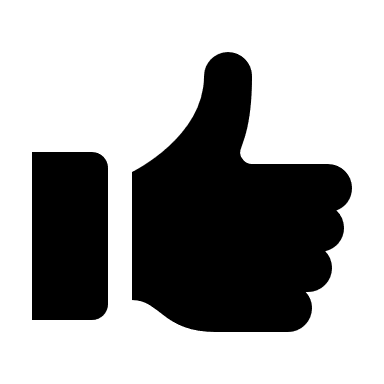 While some progress has been made…While some progress has been made…While some progress has been made…While some progress has been made…While some progress has been made…Conservation Target 2: Chinook SalmonConservation Target 2: Chinook SalmonConservation Target 2: Chinook SalmonConservation Target 2: Chinook SalmonConservation Target 2: Chinook SalmonConservation Target 2: Chinook SalmonObjectiveStrategic Action2012 Opportunity RankOpportunities to Support ProgressActions Completed To-DateAction Metrics (if applicable)Objective 1: Remove all project area waters from the Clean Water Act 303(d) list for nutrients and prevent agrochemicals from entering project area waters by 2017.Strategic Action 1: Snohomish Conservation District promotes a comprehensive approach to land management for farm owners to include agriculture, habitats and water quality BMPs that incorporates education, grant funds, and other resources or partners to implement BMPs by 2015. Very highSeek updates from Snohomish Clean Water District Advisory Board and Snohomish Conservation DistrictDiscretionary Fund for projects that reduce fecal coliforms, Snohomish CountySmall project landowner incentives, Snohomish CountyAg Resilience Plan, Snohomish Conservation DistrictNumber of farmers reached with comprehensive land management message. Number of farmers that implemented BMPs from comprehensive land management effort.Objective 1: Remove all project area waters from the Clean Water Act 303(d) list for nutrients and prevent agrochemicals from entering project area waters by 2017.Strategic Action 2: Prevent introduction of priority commercial/residential landscaping chemicals into surface waters by 2015. HighSeek updates from Snohomish Conservation District and Snohomish County/Camano Island ECO NetConsider seeking updates from Department of Agriculture and Department of EcologyNumber of commercial and residential landowners applying landscaping chemicals. Level of top 3-5 chemicals in Mussel Watch samples. Objective 1: Remove all project area waters from the Clean Water Act 303(d) list for nutrients and prevent agrochemicals from entering project area waters by 2017.Strategic Action 3: Increase landowner awareness of environmental stewardship as it relates to water quality through education and outreach partnership efforts. HighCoordinate with Sustainable Land Strategy and future activities for Community Floodplain SolutionsSnohomish County Financing Options for Health Onsite Seward Systems (OSS) 2016 – 2017Lower Stillaguamish Pollution Identification and Correction Program 2017 (PIC 1, PIC 2, PIC 3)Shellfish Dinners, Snohomish CountyDiscretionary Fund projects including pet waste and outreach, Snohomish CountyPort Susan Owner’s Manual, WSU Snohomish County ExtensionLevel of awareness of landowners about environmental stewardship as it relates to water quality.Objective 2: Encourage and/or maintain 90% of future growth in the lower Stillaguamish watershed within the Urban Growth Areas (UGAs) by 2020.Strategic Action 1: Address vesting laws on lands critical for salmon through sun-setting or other mechanism by 2015.Low-MediumIt is unlikely vesting laws will be revisedObjective 2: Encourage and/or maintain 90% of future growth in the lower Stillaguamish watershed within the Urban Growth Areas (UGAs) by 2020.Strategic Action 2: Re-visit grandfathered non-conforming lots on Ag-10 zoned lands.NoneObjective 2: Encourage and/or maintain 90% of future growth in the lower Stillaguamish watershed within the Urban Growth Areas (UGAs) by 2020.Strategic Action 3: Local governments develop incentive programs to encourage the maintenance of ecosystem goods and services (ex: flood storage, forest cover and clean water) by 2016.HighCoordinate with Snohomish County Planning and Development ServicesIncentive program work is now more on the state levelEncourage Snohomish County to use the Conservation Priority Index model to determine which parcels have highest value for the identified ecosystem services. Invite landowners to participate in the CPI incentive programDiscretionary Fund, Snohomish CountySWM Small Projects Funds, Snohomish CountyGrants, Snohomish Conservation DistrictNumber of acres of forest in protected status through incentive program in Port Susan MSA.Objective 2: Encourage and/or maintain 90% of future growth in the lower Stillaguamish watershed within the Urban Growth Areas (UGAs) by 2020.Strategic Action 4: Outside of the UGA, limit future growth by making access to water utilities stricter by closing sensitive basins (where water rights are already over appropriated) to future exempt wells.NoneConsider seeking update from Department of Ecology regarding identification of sensitive basins. Water code to require connection to water systems when available. Q1 2023 potential adoptionObjective SummaryObjective SummaryObjective SummaryObjective SummaryObjective SummaryObjective SummaryWhile some progress has been made…While some progress has been made…While some progress has been made…While some progress has been made…While some progress has been made…Conservation Target 3: Beaches/Forage FishConservation Target 3: Beaches/Forage FishConservation Target 3: Beaches/Forage FishConservation Target 3: Beaches/Forage FishConservation Target 3: Beaches/Forage FishConservation Target 3: Beaches/Forage FishObjectiveStrategic Action2012 Opportunity RankOpportunities to Support ProgressActions Completed To-DateAction Metrics (if applicable)Objective 1: Protect 100% of remaining natural shoreline. Where instances of armoring are legally permissible under the single-family exemption in State law, encourage soft shore armoring.Strategic Action 1: Strengthen Island County’s SMP to reduce hard armoring and increase Snohomish County’s and Island County’s enforcement by 2020 to ensure objective one is met.Very highMinimal opportunity for bulkhead removal identified, and minimal remaining natural shoreline existsShoreline parcels analysis for bulkhead removal and protection, Snohomish MRCNumber of permits approved that allow hard armoring.Objective 1: Protect 100% of remaining natural shoreline. Where instances of armoring are legally permissible under the single-family exemption in State law, encourage soft shore armoring.Strategic Action 2: Encourage Snohomish and Island Counties to adopt new or existing soft-shore armoring design standards.HighSnohomish County adopted requirements to use soft-shore armoring over hard-shore armoring, 2012Design standards adopted in Snohomish and Island Counties.Design standards adopted.Objective 1: Protect 100% of remaining natural shoreline. Where instances of armoring are legally permissible under the single-family exemption in State law, encourage soft shore armoring.Strategic Action 3: Implementation of education programs targeted at contractors, engineers, realtors and landowners to encourage soft shore armoring and bioengineering and raise awareness about the impacts of shoreline hardening by 2015 and prevent future armoring.Very highShore Friendly workshops Soft-shore armoring booklet sent to landownersSHARP, NW Straits Commission, Workshops with Island and Snohomish County, some targeted to realtorsNumber of attendees at educational programs/workshops.Objective 1: Protect 100% of remaining natural shoreline. Where instances of armoring are legally permissible under the single-family exemption in State law, encourage soft shore armoring.Strategic Action 4: Change Island County permitting requirements to increase permitting standards for new or enhanced hard armoring and evaluate Snohomish County permitting requirements to determine if standards for new or enhanced hard armoring are adequate.HighLIOs getting ready to release guidance for bulkheads. 1-page recommendation report expected in mid- 2022.Shoreline Management Act Permitting requirements changed.Objective 1: Protect 100% of remaining natural shoreline. Where instances of armoring are legally permissible under the single-family exemption in State law, encourage soft shore armoring.Strategic Action 5: Change permit requirements to shift burden of proof from permitter to landowner to require a review process that includes onsite meetings by interested parties similar to forest resources process.LowStrategic Action on hold due to low opportunity rank. The following action steps will be revised based on future discussions. Action Steps: 1. Provide educational workshops for permitting authorities to verify knowledge of armoring impacts, and increase scrutiny when issuing permits for new or enhanced hard armoring.MRC hosted workshops for Planning an Development Service Department, 2013-2014, Snohomish and Island CountiesObjective 1: Protect 100% of remaining natural shoreline. Where instances of armoring are legally permissible under the single-family exemption in State law, encourage soft shore armoring.Strategic Action 6: Protect unarmored shoreline parcels in Port Susan through acquisition.MediumWork with Tribes and others such as The Nature Conservancy and Whidbey Camano Land Trust to identify unarmored shoreline for acquisitions. Puget Sound Kelp Conservation and Recovery Plan, Department of Natural ResourcesTringle Cove acquisition, Stillaguamish TribeLinear feet of unarmored shoreline acquired.Objective 2: Enhance functionality of 25% of marine vegetated buffers, on public and private lands, by conserving existing buffers and restoring degraded habitat by 2020.  Strategic Action 1: Restore 25% of degraded buffers to functional buffers within 100 feet of the marine shoreline by 2020.Very highPartner with Snohomish Conservation District to develop new grant funds for outreach, planning, and implementing riparian restoration.Work to engage with willing landowners.Work with SCD, Island County and Snohomish County Native Plants Stewards to explore plant donations to landowners who are interested in restoring buffers on their properties.Shore Friendly WorkshopsAcres in protected status within 100 feet of marine shoreline. Acres restored/enhanced.Objective 2: Enhance functionality of 25% of marine vegetated buffers, on public and private lands, by conserving existing buffers and restoring degraded habitat by 2020.  Strategic Action 2: Island County SMP amends public and private regulations and incentives for tree and buffer protection by 2014.MediumEncourage Island County to develop regulations and incentives for tree and buffer protection in SMP.Percent of newly developed properties that comply with buffer regulations. Number of landowners who take advantage of buffer incentives.Objective 2: Enhance functionality of 25% of marine vegetated buffers, on public and private lands, by conserving existing buffers and restoring degraded habitat by 2020.  Strategic Action 3: Island and Snohomish Counties develop a comprehensive education and outreach plan to enhance marine buffers by 2020.HighShore Friendly WorkshopsOutreach and education plan implemented.Shore Friendly outreach and education implemented.Objective SummaryObjective SummaryObjective SummaryObjective SummaryObjective SummaryObjective SummaryWhile some progress has been made…While some progress has been made…While some progress has been made…While some progress has been made…While some progress has been made…Conservation Target 4: Dungeness CrabConservation Target 4: Dungeness CrabConservation Target 4: Dungeness CrabConservation Target 4: Dungeness CrabConservation Target 4: Dungeness CrabConservation Target 4: Dungeness CrabObjectiveStrategic Action2012 Opportunity RankOpportunities to Support ProgressActions Completed To-DateAction Metrics (if applicable)Objective 1: Maintain population structure by reducing take of undersized crabs by at least 50% of WDFW 2011 reported level by 2015 and reduce incidence of Dungeness crab mortality in derelict gear by 50% of WDFW 2011 levels by 2020.Strategic Action 1: Implement comprehensive outreach plan to maintain good population structure and reduce loss of fishing gear by 2013 using WDFW crab endorsement funds.
Very HighSeek updates from with Department of Fish and WildlifeProject to continue to track: Crabscape cord and educational materials to crabbersCrabber Education – Sound Water Stewards, Northwest Straits Commission, Island County MRCNumbers of recreational and commercial crabbers with inappropriate gear.Objective 1: Maintain population structure by reducing take of undersized crabs by at least 50% of WDFW 2011 reported level by 2015 and reduce incidence of Dungeness crab mortality in derelict gear by 50% of WDFW 2011 levels by 2020.Strategic Action 2: Increase enforcement efforts in Port Susan by 2015 in conjunction with statewide efforts by WDFW. MediumSeek updates from Department of Fish and Wildlife and Stillaguamish TribePercent of undersized crab found in recreational and commercial catch.Objective 1: Maintain population structure by reducing take of undersized crabs by at least 50% of WDFW 2011 reported level by 2015 and reduce incidence of Dungeness crab mortality in derelict gear by 50% of WDFW 2011 levels by 2020.Strategic Action 3: By 2015, conduct biennial crab pot removal in Port Susan and reduce new pot loss by 50% using WDFW funds from crab endorsement. MediumSeek updates from Department of Fish and Wildlife and Stillaguamish TribeDerelict Crab Pot Removal (2013 and 2021, Stillaguamish Tribe)Number of derelict pots. Number of derelict pots removed.2013, 45 crab pots and 1 crab ring removedObjective SummaryObjective SummaryObjective SummaryObjective SummaryObjective SummaryObjective SummaryWhile some progress has been made…While some progress has been made…While some progress has been made…While some progress has been made…While some progress has been made…Conservation Target 5: Embedded InvertebratesConservation Target 5: Embedded InvertebratesConservation Target 5: Embedded InvertebratesConservation Target 5: Embedded InvertebratesConservation Target 5: Embedded InvertebratesConservation Target 5: Embedded InvertebratesObjectiveStrategic Action2012 Opportunity RankOpportunities to Support ProgressActions Completed To-DateAction Metrics (if applicable)Objective 1: Improve health of eastern soft shell clam and sand shrimp populations.Strategic Action 1: Develop and institutionalize a Co-management Plan for Eastern soft shell clams and local data.NoneSeek updates from Tulalip Tribes regarding eastern soft shell population surveysConsider recontextualizing with human wellbeing, connections with water qualityObjective 1: Improve health of eastern soft shell clam and sand shrimp populations.Strategic Action 2: Develop and institutionalize a Co-management Plan for sand shrimp.NoneConsider recontextualizing with human wellbeing, connections with water qualityObjective 2: Maintain homeostatic pH levels in Port Susan in perpetuity.Strategic Action 1: Develop and implement an early warning pH monitoring system to trigger action when TBD threshold is reached.NoneFollow up with Stillaguamish Tribe on the Hydro Lab water quality buoy and any progress made on real-time monitoringProject to track: Snohomish MRC is considering real-time monitoringConsider recontextualizing this strategy with other factors (temp, water quality, etc.) and food web linkages. Redefine objective for pH monitoring and actions that would be triggered if pH threshold reached.pH levels in Port Susan.Objective 3: Eradicate Spartina in Port Susan.Strategic Action 1: Snohomish and Island County Noxious Weed Control Boards, The Nature Conservancy, Stillaguamish Tribe, and WSU Snohomish County Extension coordinate to continue the monitoring and treatment of Spartina.Very highSeek updates from Stillaguamish Watershed Council regarding monitoring efforts and partner coordinationStillaguamish Chinook Salmon Recovery Plan Spartina Target from 2013 is “Maintain current density range (0.4-2.56 solid acres).  Total Eradication was not deemed feasible at that time.Area of Spartina infestation in Port Susan.Objective SummaryObjective SummaryObjective SummaryObjective SummaryObjective SummaryObjective SummaryWhile some progress has been made…While some progress has been made…While some progress has been made…While some progress has been made…While some progress has been made…Conservation Target 6: ShorebirdsConservation Target 6: ShorebirdsConservation Target 6: ShorebirdsConservation Target 6: ShorebirdsConservation Target 6: ShorebirdsConservation Target 6: ShorebirdsObjectiveStrategic Action2012 Opportunity RankOpportunities to Support ProgressActions Completed To-DateAction Metrics (if applicable)Objective 1: Maintain quality and quantity of mudflats and intertidal marsh by allowing habitat migration in the face of sea level rise (in perpetuity).Strategic Action 1: Set back dikes in delta areas with failing infrastructure to restore a portion of delta habitat (overall goal is a minimum of 315 acres by 2016) and offer increased protection to agricultural lands.MediumSeek updates from Sustainable Lands StrategyPort Susan Bay Estuary Restoration Project, Port Susan Bay Preserve (2012, The Nature Conservancy Snohomish Co)2012: 150 acres of estuary restoredObjective 1: Maintain quality and quantity of mudflats and intertidal marsh by allowing habitat migration in the face of sea level rise (in perpetuity).Strategic Action 1: Set back dikes in delta areas with failing infrastructure to restore a portion of delta habitat (overall goal is a minimum of 315 acres by 2016) and offer increased protection to agricultural lands.MediumSeek updates from Sustainable Lands StrategyLivingston Bay Pocket Estuary Restoration (2012, The Nature Conservancy Island Co)Zis a ba Estuary Restoration (2017, Stillaguamish Tribe)2012: 10 acres restoredObjective 1: Maintain quality and quantity of mudflats and intertidal marsh by allowing habitat migration in the face of sea level rise (in perpetuity).Strategic Action 2: Limit future development in floodplain migration area.MediumSeek updates from Stillaguamish Tribe on current protection of floodplain area in Port SusanAcres of land converted to development in floodplain.Objective 2: By 2014, orchestrate local, State, and Federal response to mitigate unintended damages from spill response related impacts to intertidal habitats.Strategic Action 1: Ensure that Snohomish and Island Counties have personnel or volunteers trained and coordinated in response in response tactics to the standards/levels of high risk spill areas.MediumNear-term action project (Chrys Bertolotto, WSU Ext Beach Watchers)WSU recorded trainingsSnohomish MRC geographic response plan updatesNumber of volunteers trained for readiness in the event of a major oil spill for Snohomish and Island Counties.Objective SummaryObjective SummaryObjective SummaryObjective SummaryObjective SummaryObjective SummaryWhile some progress has been made…While some progress has been made…While some progress has been made…While some progress has been made…While some progress has been made…